Mateřská škola U dvou sluníček, Brněnec, okres SvitavyBrněnec 22, 569 04 Brněnec, IČ: 75016257Jídelní lístek sestavily: Jarmila Homolková - vedoucí stravování, Ivana Žižková – kuchařka  Změna jídelníčku vyhrazena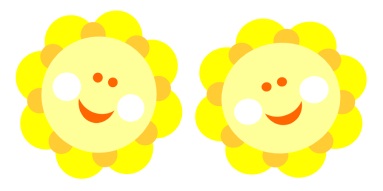 Jídelní lístekTýden: 21.Datum: 22.-  25.5. 2017Pokrmy obsahují alergeny.Pokrmy obsahují alergeny.DenRanní svačinaObědOdp. svačinaPitný režimPo22.5.2017rohlík, sýrová pom., meloun, zákys, čaj ovocný1.1,7Polévka: zeleninová1.1,7,9chléb s máslem a marmeládou, jablko, kakao, čaj1.1,7bylinný čaj slazený medem,pitná vodaPo22.5.2017rohlík, sýrová pom., meloun, zákys, čaj ovocný1.1,7Hlavní jídlo: filé na kmíně, br. kaše, mrkvový salát1.1,3,4,7chléb s máslem a marmeládou, jablko, kakao, čaj1.1,7bylinný čaj slazený medem,pitná vodaPo22.5.2017rohlík, sýrová pom., meloun, zákys, čaj ovocný1.1,7Nápoj: čajchléb s máslem a marmeládou, jablko, kakao, čaj1.1,7bylinný čaj slazený medem,pitná vodaÚt23.5.2017slunečnicový chléb, zeleninová pom., rajče, okurka, mléko, čaj ovocný1.1,7Polévka: česneková s opeč. chlebem1.1,7,9bulka s máslem, jablko, kakao, čaj1.1,7sirup, meltaÚt23.5.2017slunečnicový chléb, zeleninová pom., rajče, okurka, mléko, čaj ovocný1.1,7Hlavní jídlo: vepřová pečeně, hlávkové zelí, houskový knedlík1.1,3,7bulka s máslem, jablko, kakao, čaj1.1,7sirup, meltaÚt23.5.2017slunečnicový chléb, zeleninová pom., rajče, okurka, mléko, čaj ovocný1.1,7Nápoj: čajbulka s máslem, jablko, kakao, čaj1.1,7sirup, meltaSt24.5.2017toust, vajíčková pom., okurka, rajče, bílá káva, čaj1.1,3,7Polévka: vývar masem a drobením1.1,3,7,9dýňová kostka s máslem, mrkev, paprika, jablko, čaj1.1,3,7bylinný čaj, pitná voda    s citrónemSt24.5.2017toust, vajíčková pom., okurka, rajče, bílá káva, čaj1.1,3,7Hlavní jídlo: hovězí na celeru, těstoviny1.1,3,7dýňová kostka s máslem, mrkev, paprika, jablko, čaj1.1,3,7bylinný čaj, pitná voda    s citrónemSt24.5.2017toust, vajíčková pom., okurka, rajče, bílá káva, čaj1.1,3,7Nápoj: sirupdýňová kostka s máslem, mrkev, paprika, jablko, čaj1.1,3,7bylinný čaj, pitná voda    s citrónemČt25.5.2017krupičná kaše, jablko, banán, čaj1.1,7Polévka: špenátová1.1,7dalamánek, rajčatová pom., jablko, čaj1.1,7melta, pitná voda            s        citrónemČt25.5.2017krupičná kaše, jablko, banán, čaj1.1,7Hlavní jídlo: lasagne s mletým masem1.1,7dalamánek, rajčatová pom., jablko, čaj1.1,7melta, pitná voda            s        citrónemČt25.5.2017krupičná kaše, jablko, banán, čaj1.1,7Nápoj: černý čaj s citronemdalamánek, rajčatová pom., jablko, čaj1.1,7melta, pitná voda            s        citrónemPá   26.5.   2017chléb, rybičková pom., rajče, ledový salát, bílá káva, čaj1.1,3,4,7Polévka: čočková1.1,7,9jogurt, rohlík, čaj1.1,7bylinný čaj, pitná voda   s citrónemPá   26.5.   2017chléb, rybičková pom., rajče, ledový salát, bílá káva, čaj1.1,3,4,7Hlavní jídlo: kuře pečené, brambory, okurkový salát1.1,3,7jogurt, rohlík, čaj1.1,7bylinný čaj, pitná voda   s citrónemPá   26.5.   2017chléb, rybičková pom., rajče, ledový salát, bílá káva, čaj1.1,3,4,7jogurt, rohlík, čaj1.1,7bylinný čaj, pitná voda   s citrónem